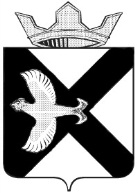 АДМИНИСТРАЦИЯ Муниципального  образования поселок  БоровскийРАСПОРЯЖЕНИЕ03 февраля 2020 г.						  	                 № 37рп.БоровскийТюменского муниципального районаВ соответствии со статьей 170.1 Бюджетного кодекса Российской Федерации, Уставом муниципального  образования поселок Боровский:1.   Утвердить Правила разработки бюджетного прогноза муниципального  образования поселок Боровский на долгосрочный период согласно приложению к настоящему постановлению.Разместить на официальном сайте муниципального образования поселок Боровский в информационно - телекоммуникационной сети «интернет».Контроль за исполнением настоящего распоряжения возложить на заместителя главы сельского поселения по экономике, финансированию и прогнозированию.Глава муниципального образования                                                  С.В. СычеваПриложение 1к распоряжению администрациимуниципального образования поселок Боровский от 03.02.2020 № 37(с изменениями от 23.08.2021 №295)ПРАВИЛАРАЗРАБОТКИ БЮДЖЕТНОГО ПРОГНОЗА МУНИЦИПАЛЬНОГО ОБРАЗОВАНИЯ ПОСЕЛОК БОРОВСВКИЙ  НА ДОЛГОСРОЧНЫЙ ПЕРИОД1. Настоящие Правила определяют порядок разработки (изменения) и утверждения, период действия, требования к составу и содержанию бюджетного прогноза муниципального  образования поселок Боровский на долгосрочный период (далее по тексту - Бюджетный прогноз).2. Бюджетный прогноз разрабатывается и утверждается каждые три года на шесть лет.Разработка (изменение) Бюджетного прогноза осуществляется администрацией муниципального  образования поселок Боровский (далее - финансовый орган) на основе прогноза (изменений прогноза) социально-экономического развития муниципального  образования поселок Боровский на долгосрочный период (далее по тексту - Долгосрочный прогноз, изменения Долгосрочного прогноза).В Бюджетный прогноз могут быть внесены изменения без продления периода его действия.3. Бюджетный прогноз (проект  Бюджетного прогноза) направляется в Боровскую поселковую Думу одновременно с проектом бюджета муниципального  образования поселок Боровский на очередной финансовый год и на плановый период (далее - проект местного бюджета).4. Бюджетный прогноз составляется по форме согласно приложению к настоящим Правилам и содержит прогноз основных характеристик бюджета муниципального  образования поселок Боровский, а также иные показатели, характеризующие, в том числе показатели финансового обеспечения муниципальных программ на период их действия.Бюджетный прогноз может включать иные параметры, необходимые для определения основных подходов к формированию бюджетной политики в долгосрочном периоде.5. Финансовый орган разрабатывает проект Бюджетного прогноза (проект изменений Бюджетного прогноза) и прилагает его к документам и материалам, представляемым в Боровскую поселковую Думу в срок до 25 октября..7. Проект Бюджетного прогноза, за исключением показателей финансового обеспечения муниципальных программ, представляется в Боровскую поселковую Думу в составе материалов к проекту местного бюджета на очередной финансовый год и на плановый период.8. Финансовый орган направляет Бюджетный прогноз (изменения Бюджетного прогноза) Главе муниципального образования поселок Боровский для утверждения распоряжением администрации бюджет муниципального  образования поселок Боровский в срок, не превышающий двух месяцев со дня официального опубликования решения о бюджете бюджет муниципального  образования поселок Боровский на очередной финансовый год и на плановый период.Приложениек Правилам разработки бюджетного прогнозамуниципального  образования поселок Боровский на долгосрочный периодБЮДЖЕТНЫЙ ПРОГНОЗМУНИЦИПАЛЬНОГО ОБРАЗОВАНИЯ ПОСЕЛОК БОРОВСКИЙНА ПЕРИОД 20__ - 20__ ГГ.1. Прогноз основных характеристик бюджета муниципального образования поселок Боровский(тыс.руб.)2. Показатели финансового обеспечения муниципальных программ(тыс. рублей)ПоказательОтчетный годТекущий годОчередной год (n)Первый год планового периода (n + 1)Второй год планового периода (n + 2)n + 3n + 4n + 5ДОХОДЫ,в том числе:Налоговые и неналоговые доходыБезвозмездные поступленияРАСХОДЫДЕФИЦИТ (ПРОФИЦИТ)ИСТОЧНИКИ ФИНАНСИРОВАНИЯ ДЕФИЦИТА БЮДЖЕТАМуниципальный долг на конец годаПоказательОтчетный годТекущий годОчередной год (n)Первый год планового периода (n + 1)Второй год планового периода (n + 2)n + 3n + 4n + 5Расходы местного бюджета - всегов том числе на реализацию муниципальных программ  - всегоиз них: муниципальная программа 1муниципальная программа 2муниципальная программа 3